Рекомендации для подготовки к ОГЭ по историиЗадания 3, 5 связаны с таким метапредметным результатом ФГОС ООО, как «6. умение определять понятия». Типичной ошибкой является неумение соотнести родовое слово и видовые признаки с конкретным понятием. Наиболее сложно слабоуспевающим ученикам овладеть понятиями, состоящими из ряда признаков, поэтому целесообразно организовать поэтапную работу по формированию исторического понятия. Для преодоления данного затруднения возможно использовать следующий алгоритм:1 этап: определение признаков понятия. Задание для учащихся: найдите в тексте параграфа признаки понятия.2 этап: объяснение признаков понятия. Задание для учащихся: какой рисунок (символ) вы могли бы предложить к каждому из признаков понятия? Как вы понимаете содержание признака …3 этап: закрепление признаков понятия при дальнейшем обучении. Задание для учащихся: отберите и приведите факт(ы) из материала параграфа, подтверждающий проявление данного признака. Укажите, какой из признаков можно считать главным.4 этап: применение понятия в новых условиях. Задание для учащихся: составьте два (три) предложения с использованием данного понятия. Укажите особенности проявления понятия в условиях… Используя Интернет-ресурс, найдите формулировку (или варианты формулировок) понятия и сравните её (их), выделив общие ключевые слова. Чем отличаются формулировки понятий?Задание 23 связано с достижением такого метапредметного результата ФГОС ООО, как «6. умение создавать обобщения, устанавливать аналогии, классифицировать, самостоятельно выбирать основания и критерии для классификации, устанавливать причинно-следственные связи, строить логическое рассуждение, умозаключение (индуктивное, дедуктивное и по аналогии) и делать выводы». В наших вариантах задание звучало следующим образом: «Существует точка зрения, что, несмотря на различия, в политике Ярослава Мудрого и Владимира Мономаха было много общего. Приведите не менее двух общих черт»; «Существует точка зрения, что, несмотря на различия, в политике Владимира Святославовича и Владимира Мономаха было много общего. Приведите не менее двух общих черт».Процент выполнения по региону составляет 49 %. В группе, получившей «неудовлетворительно» с данным заданием, не справился никто.Указанное задание в том числе проверяет умение сравнивать объекты по некоторому основанию с целью выявления сходства и различия между ними. С помощью сравнения выявляются количественные и качественные характеристики предметов, устанавливаются связи между предметами и явлениями, классифицируется, упорядочивается и оценивается содержания познания. Задачей сравнения является определение внутренних связей и существенных свойств объектов; оно принимает форму рассуждения с опорой на логические принципы и предметные абстракции. Приёмом развития сравнения является и противопоставление, т.е. подчёркивание специфики изучаемого явления, связанного в некотором отношении с другими. Это означает, что учащиеся должны уметь: проанализировать свойства объектов, предложенных для сравнения; определить линии и основы сравнения, а затем, используя выделенные критерии, выявить сходства и отличия сравниваемых объектов.Сравнение в учебных целях можно проводить, например, в виде сравнительной таблицы, имеющей столбцы: «линии сравнения», «объекты сравнения», «результаты сравнения». Опираясь на работы советского методиста Н.И. Запорожец, можно выделить примеры деятельности учащихся при использовании приемов сравнения.Одним из важнейших элементов учебно-исследовательской деятельности учащихся является работа с письменными историческими источниками. Правильно организованная работа с источниками этого типа обеспечивает достижение как предметных, так и метапредметных и личностных планируемых результатов. Изучая письменные исторические источники, школьники не только пробуют осмыслять важнейшие вопросы исторического развития и приобретают опыт исследовательской деятельности, но и оттачивают навыки работы с информацией, без которых невозможно строить успешную профессиональную карьеру в любой сфере. Исторические события могут интерпретироваться с различных позиций, поэтому анализ исторической информации способствует выработке самостоятельного, критического мышления, дает возможность делать собственные выводы о сущности того или иного процесса / явления на основе знания исторических фактов. База для формирования этих умений закладывается еще в самом начале изучения курсов истории. Так, можно проложить учителю ориентироваться на классификацию умений работать с историческим источником (6-7 классы):Работа с картой (задания 8-10) направлена на формирование картографической грамотности учащихся. Среди метапредметных результатов освоения по истории согласно ФГОС основного общего образования есть «умение создавать, применять, преобразовывать знаки и символы, модели и схемы для решения познавательных и учебных задач», чему может способствовать работа с историческими картами, схемами и контурными картами по предмету. Выпускники 9-класов школы продемонстрировали   невысокий уровень владения умением   использовать легенду карты, не узнавали предложенный фрагмент, не находили историко-географические объекты на карте и т. д.Можно предложить педагогам следующую последовательность закрепления умений работы с исторической картой у обучающихся.В 5 классе в курсе истории древнего мира формирование элементарных знаний по чтению исторической карты: 1) знакомство с системой условных обозначений (легендой) исторической карты; 2) представления об условности отражения исторических объектов на карте (например, показ изменения границ древних государств, в рамках оговоренного на карте периода). «Чтение» исторической карты с опорой на ее легенду. Знакомство с картосхемой и ее условными обозначениями. Знакомство с элементарными требованиями по заполнению контурной карты.Умений: пользоваться картой как источником знаний – на основе легенды извлекать информацию о географическом положении различных стран и вытекающих из него занятий людей; описывать границы государства, направления военных походов; показывать на исторической карте местонахождение древнейших цивилизаций и государств, торговых путей, мест сражений и военных походов и др., сопровождая показ словесным описанием (остров, полуостров, материк, какими морями омывается, с какими странами граничит, какие реки протекают по территории государства и т.д.); заполнять контурные карты по предложенным заданиям.В 6 классе: -  по истории средних веков: закрепление действий, необходимых для чтения исторической карты; для работы с контурными картами, умения показывать на исторической карте направления наиболее значительных передвижений людей (Великое переселение народов, завоевания, крестовые походы); местоположение государств средневекового мира.- по истории России с древности до конца XV в.: закрепление действий по работе с картосхемами. Выработать умения: пользоваться исторической картой как источником знаний – описание границ, направления завоевательных походов, мест сражений; элементарный анализ карты, извлечение разнообразной информации на основе изучения легенды карты и вопросов учителя; показывать на исторических картах территории расселения восточнославянских племен, границы Древнерусского государства к концу XI в., основные древнерусские города, торговые пути, крупнейшие самостоятельные центры периода политической раздробленности, основные центры «собирания» русских земель, места наиболее значительных сражений в ходе борьбы с завоевателями, военных действий, территориальный рост Российского государства XV – XVI вв.; работать с контурными картами, в том числе и по заданиям краеведческого характера; соотносить карту страны (определенного периода) и родного края.В 7 классе: - в курсе новой истории XVI – XVII вв.: закрепление и развитие знаний и умений, полученных на уроках истории и географии: по работе с картой, о Великих географических открытиях, географическом положении, природе и населении стран мира. Умения: использовать историческую карту как источник знаний; для рассказа об исторических событиях и явлениях истории России XVI – XVII вв.: закрепление: умения использовать исторические карты как источник знаний – об изменении территории России, причинах и последствиях отдельных войн, различий между восстанием и крестьянской войной; действий, необходимых при работе с контурными картами; умения: использовать содержание исторической карты и картосхемы в рассказе о событиях истории Отечества XVI – XVII вв.; показывать на исторических картах рост территории России в XVI -  XVII вв., походы русских землепроходцев и мореходов, крупнейшие центры торговли и мануфактурного производства, ход военных походов, кампаний и войн, районы народных движений.В 8 классе по новой истории и истории России XVIII в.:  закрепление полученных знаний и умений по работе с контурными картами. Умения: использовать историческую карту как источник знаний об экономическом и социальном развитии стран мира и России.; показывать на исторических картах страны Европы и США, страны Латинской Америки, Азии и Африки в новое время; территорию Российской империи в ХVIII в., ее изменения, центры промышленности и торговли, места военных действий и походов.В  9 классе история России и новой истории XIX века формировать умения: проводить поиск необходимой информации на основе одной-двух карт, анализировать и систематизировать их данные и применять при рассказе и характеристике исторических событий, процессов (о социально – экономическом развитии стран, о внешней политике и т.д.); сравнивать данные разных карт, выявляя сходство и различия.Таким образом, указанные метапредметные результаты являются основой формирования функционально грамотного человека. Основной же составляющей функциональной грамотности, которая может быть сформирована в процессе изучения истории, является читательская грамотность. Под читательской грамотностью понимается способность к чтению и пониманию текстов, умение извлекать информацию из текста, интерпретировать и использовать её при решении учебных, учебно-практических задач и в повседневной жизни. Следует также отметить, что в соответствии с современными требованиями структура читательской грамотности детализируется, в частности, в неё включают умения оценивать качество и надёжность текста, обнаруживать и устранять противоречия, критически оценивать информацию, применять полученную информацию при решении широкого круга задач. При изучении истории обучающиеся работают с текстами, созданными современными историками (в том числе текстами учебников), письменными историческими источниками различных видов, а также несплошными текстами, которые являются составными частями исторических карт (схем), таблиц, диаграмм, графиков или дополнениями к изображениям. В последнем из перечисленных случаев в качестве изображений могут выступать исторические карты, плакаты, карикатуры, изображение монет, денежных купюр, почтовых марок и др.Работа с несплошными текстами в ходе изучения истории является необходимым элементом учебного процесса. На уроках школьники постоянно работают с историческими картами и изобразительной наглядностью. В ходе этой работы важно научить школьников соотносить текст с деталями изображения. Обучение начинается с работы с исторической картой, что обусловлено и логикой изучения материала по истории (отсутствие в истории Древнего мира плакатов, карикатур и т.п. в современном понимании), и относительной лёгкостью понимания значения текстовых элементов на карте по сравнению с пониманием, например, содержащей текст карикатуры. Для понимания карикатуры, как правило, необходимо детально знать историческую ситуацию, когда она была создана, а также узнавать и уметь анализировать отдельные элементы изображения. Таблица также характеризуется наличием несплошного текста, но в отличие от плакатов и карикатур текст является основой таблицы, передаёт её основное содержание.2.7.3.5 Выводы об итогах анализа выполнения заданий, групп заданий:Перечень элементов содержания / умений, навыков, видов познавательной деятельности, освоение которых всеми школьниками региона в целом можно считать достаточным.- знание ряда событий всеобщей истории, так как блок заданий 15-17 выполнен на довольно хорошем уровне: задание 15 - процент выполнения по региону 91%, задание 16 – 76%, задание 17 – 89%.- на одинаково высоком уровне выполнены задания 10 и 19, направленные на Использование данных различных исторических и современных источников (текста; схем): процент выполнения по региону – 86 и 88%.- лучше всего обучающиеся справились с анализом данных статистической таблицы в задании 7 (процент выполнения по региону – 92).Таким образом, освоение всеми школьниками региона умения «Использование данных различных исторических и современных источников в виде схем и статистического материала при ответе на вопросы, решении различных учебных задач; сравнение свидетельств разных источников», можно считать достаточным.Перечень элементов содержания / умений, навыков, видов познавательной деятельности, освоение которых всеми школьниками региона в целом, а также школьниками с разным уровнем подготовки нельзя считать достаточным.Хуже всего среди всех категорий обучающихся выполнены:- задания 18 и 20, что свидетельствует о недостаточно сформированном умении использовать данные различных исторических и современных источников в виде текста при ответе на вопросы, решении различных учебных задач; сравнение свидетельств разных источников;- задание 3, что иллюстрирует несформированность умения объяснять смысл изученных исторических понятий и терминов.В группе, получивших «неудовлетворительно», полностью не сформировано умения определять причины и следствия важнейших исторических событий (задание 21), а таже умение выявлять общности и различия сравниваемых исторических событий и явлений (задание 23).В группе, получивших «удовлетворительно» и «хорошо», наиболее «западающими» являются умение использовать данные различных исторических источников в виде текста при ответе на вопросы (задание 20) и привлечение контекстных знаний для ответа (задание 22).В группе, получивших «отлично», наименее формированным оказалось умение объяснять смысл изученных исторических понятий и терминов (задание 3).Выводы о вероятных причинах затруднений и типичных ошибок обучающихся субъекта Российской ФедерацииАнализ выполнения задания на установление соответствия (задание 6, вариант 13505) показывает, что ошибки допускаются при соотнесении исторических деятелей, чья историческая активность приходилась на период, который хронологически близок к представленному в задании событию, но все же этот деятель участником данного события не являлся. Допущенные ошибки могут свидетельствовать о том, что выпускники не обладают достаточно точными знаниями по истории России, а только ориентируются в основных исторических эпохах.Работа с текстом источника предполагает сформированность читательской грамотности, включающей способности человека понимать, анализировать, обобщать, оценивать информацию, использовать информацию из текста в разных ситуациях деятельности и общения, размышлять о ней. Вероятно, часть выпускников, по причине несформированности перечисленных умений, не смогла правильно атрибутировать источники. Для предотвращения подобных ошибок важно развивать у обучающихся навыки смыслового чтения и поиска в документе ключевых элементов, которые укажут на верный ответ. Кроме того, важно научиться устанавливать причинно-следственные связи между отдельными частями текста, находить в тексте авторскую позицию и аргументацию.Прочие выводыПри выполнении блока заданий 15–17 перечень событий всеобщей истории, которые могут быть представлены в них (приложение 1 к кодификатору), значительно облегчает подготовку обучающихся к выполнению заданий, включающих элементы содержания по всеобщей истории.Анализ заданий на проверку знаний фактов истории культуры свидетельствует о значительной формализации подходов к подготовке к их выполнению. Изучение фактов истории культуры может быть эффективным только в том случае, если оно предполагает «оживление» культуры, нацелено на создание у обучающихся ярких образов памятников культуры.При этом слабоуспевающим обучающимся рекомендуется основное внимание обратить на запоминание основных исторических фактов и исторических личностей. Однако следует отказаться только от заучивания фактов без понимания сути исторических событий, явлений, процессов.Выполнение заданий экзаменационной работы от выпускника 9 класса потребуются серьезные системные знания по истории России. Особую сложность вызывают задания, направленные на проверку хронологии (пример 1), исторических понятий (пример 2) и исторических фактов (пример 3).Пример 1. Установите соответствие между событиями и годами: к каждой позиции первого столбца подберите соответствующую позицию из второго столбца.Для выполнения данного задания (пример 1) необходимо знать хронологию основных событий истории нашей страны. Особенностью данного задания является содержание левого столбца: каждое событие, представленное в этом столбце, относится к одной из трёх исторических эпох: с древнейших времен до начала XVI в., начало XVI в. – конец XVII в., конец XVII в. – начало XX в., причём все они относятся к разным эпохам. Это существенно облегчит выполнение задания. Например, год, когда состоялось Ледовое побоище, в данном задании легко определяется, если участник ОГЭ будет знать век (эпоху), когда произошло это событие: к XIII в. в списке годов относится только 1242 г. Для определения годов отмены крепостного права и принятия Соборного уложения царя Алексея Михайловича также достаточно вспомнить, что эти события относятся соответственно к XIX и XVII векам. При выполнении заданий на хронологию можно использовать методику работы с «лентой времени».  Данная методика предполагает создание временной шкалы, на которую в хронологической последовательности наносятся исторические события. Как правило, «Лента времени» представляет собой горизонтальную линию с разметкой по годам (или периодам) с указанием того, что происходило в то или иное время (столетие, эпоху, любой исторический период времени).   Использование ленты времени позволяет учителю на уроках показать детям визуальную картину того, в какой хронологической последовательности развивались те или иные исторические события. Иллюстрированную ленту времени предложила И.В. Гиттис. Она имеет вид широкой полосы, разделенной на отрезки (века), а внутри каждого из них — на пятилетия. На ленте времени делаются прорези, куда в хронологической последовательности вставляются аппликации с наиболее яркими фактами века или названиями событий и их датами.В настоящий момент существует множество сервисов, позволяющих «нанизывать» на ленту времени не только текст, но и изображения, видео и звук. Кроме того, фрагмент текста или картинку можно оформить как гиперссылку на сторонний ресурс в Интернете, в котором событие раскрывается более подробно. Например, можно использовать следующий сервис:  http://e-asveta.adu.by/index.php/distancionni-vseobuch/obuchenie-online/sredstva-vizualizatsii-informatsii/96-timelines для того, чтобы отмечать последовательно события определенного хронологического отрезка – и хронологические таблицы – из кодификатора выписать и распределить по графам таблицы события (графы: дата, событие, век).Пример 2.  Запишите термин, о котором идёт речь.Воины, набиравшиеся в регулярную российскую армию по повинности, введённой Петром I. Ответ: ___________________________.Данное задание (пример 2) может быть успешно выполнено при условии знания участником ОГЭ соответствующего понятия. Изучение исторических понятий должно целенаправленно проводиться при изучении всех разделов курса. Необходимо учитывать, что одни и те же понятия могут иметь различные по своим формулировкам определения, но в любой формулировке обязательно представлен достаточный набор признаков для того, чтобы узнать, о каком понятии идёт речь. В приведённом определении такими признаками будут, во-первых, указание на то, что речь идёт о воинах, набиравшихся по повинности, и во-вторых, что повинность была введена Петром I. При запоминании понятий можно использовать хорошо знакомые всем методику работы с карточками – на одной стороне листка для заметок пишется термин, на обороте – определение. Также, можно использовать программу Quizlet (есть бесплатный контент). Quizlet — это бесплатный сервис, который позволяет легко запоминать любую информацию, которую можно представить в виде учебных карточек. Все что требуется — это найти в базе или создать интерактивный материал — собственные карточки, добавляя к ним картинки и аудиофайлы и затем выполнять упражнения и играть в игры, чтобы запомнить данный материал. Для входа в сервис необходимо зарегистрироваться или произвести вход через Google или Facebook. Создание учебного материала для заучивания начинается с составления нового учебного модуля.Необходимо ввести название модуля, затем ввести термины и определения. Также можно изменить настройки видимости (видно всем пользователям Quizlet / определенным курсам/участникам с паролем/только создателю модуля) и редактирования (редактируется только создателем модуля/определенным курсам/участникам с паролем). Удобно, что можно импортировать данные, просто скопировав и вставив их из Word, Excel, Google Docs и т.п. Также к каждому термину автоматически предлагается определение и соответствующая картинка.В режиме карточки студенты видят все карточки, переворачивают их, чтобы повторять термины и определения. В режиме заучивания будет создан индивидуальный план обучения, основанный на овладении материалом модуля. Чтобы завершить этап, необходимо правильно ответить на каждый вопрос дважды. По завершении каждого этапа все термины будут сгруппированные по уровню овладения ими: «знакомые» означает, что обучающийся ответил правильно один раз, а «усвоенные» – два раза. В данном режиме можно выставить дедлайн заучивания всех карточек, отслеживать прогресс и получать напоминания от приложения.В режиме письма будет дано определение или картинка термина и оценивается, насколько хорошо обучающийся знает материал и делает ли ошибки. Когда он заканчивает первый этап, режим письма начнет второй, в котором будут использоваться вопросы, на которые было отвечено неправильно в первом этапе. Чтобы завершить этап режима письма и просмотреть свои результаты, необходимо правильно ответить на каждый вопрос дважды.Помимо карточек «термин-картинка», «термин-определение» можно составлять такие комбинации, как: «термин-синоним»; «термин-антоним»; «словообразование»; «термин-несколько словосочетаний с пропусками, чтобы обучающиеся выбрали недостающее в пропуск слово»; «термин-несколько предложений с пропусками». Можно использовать технологию развития критического мышления. Одним из эффективных приемов является составление кластера.  Можно использовать следующий алгоритм для его подготовки:1. Нужно прочитать текст учебника и выделить большие и малые смысловые единицы. (Если возникают проблемы, помочь ученикам выделить эти смысловые единицы. Например, это могут быть ключевые слова и фразы, вопросы)2. Взять лист бумаги и в прямоугольниках записать принятые названия.3. Вокруг каждой рамки в кружках кратко записать сведения, соответствующие смысловым блокам («веточки»).4. Попробовать установить связи между отдельными блоками и соединить их стрелками.5. Обсудить в группе свои результаты (можно воспользоваться дополнительными источниками) и дополнить кластеры новыми «веточками» – сведениями, которых нет в учебнике.6. Если необходимо остановиться на каком-либо смысловом блоке, надо сделать эту «веточку» ярче, можно выделить цветом.Пример кластера приведен ниже. Исходя из него видно, можно выделить видовые отличия термина.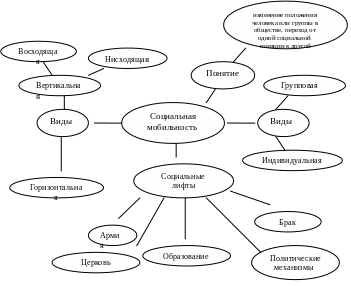 Пример 3. Какие из перечисленных городов были в XIII–XIV вв. административными центрами русских земель с республиканской формой правления? Выберите два города и запишите в таблицу цифры, под которыми они указаны.РязаньВладимирНовгородПсковКиевДля выполнения данного задания достаточно знать, что республиканская форма правления существовала в Новгородской и Псковской землях. Данное задание отрабатывается постоянным решением типовых тестов (Открытый банк заданий ФИПИ).При выполнении ряда заданий необходимо проявить не только знания, но и умения. Например, задание, расположенное на позиции 6, нацелено на проверку умения подбирать факты, которые можно использовать для аргументации данной точки зрения (пример 4).Можно использовать методику, основанную на приемах мнемотехники. Например, последовательность правления Рюриковичей предполагает, что нужно ученику запомнить две фразы: Му Мо Бо Не и Ка До Тём Вас Фё.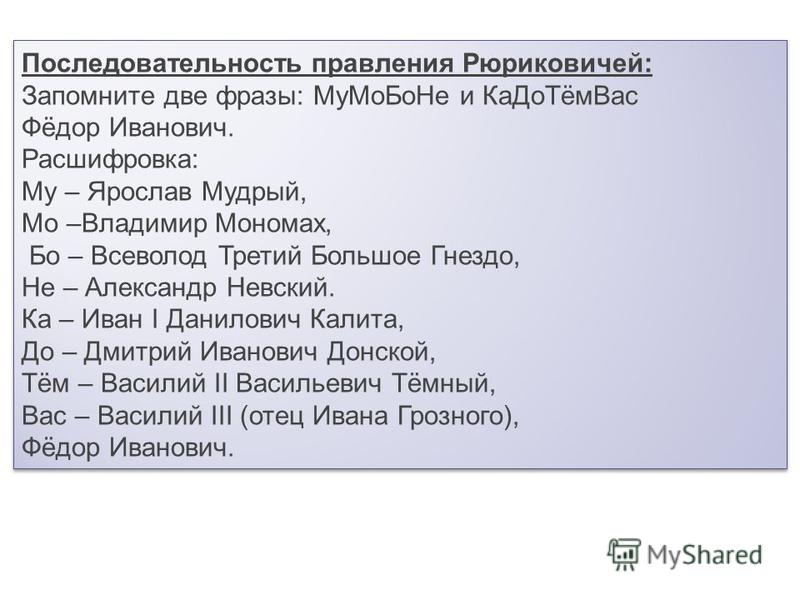 Пример 4. Прочитайте четыре предложения. Два из них являются тезисами (положениями, которые требуется аргументировать). Другие два содержат факты, которые могут послужить для аргументации этих тезисов. Подберите для каждого из тезисов соответствующий ему факт. Номера соответствующих предложений запишите в таблицу. При Иване IV Россия вела активную внешнюю политику в восточном направлении.Политика опричнины, проводимая Иваном IV, была губительна для страны.Многие центральные уезды России были разорены.Русские войска взяли Казань.Для выполнения данного задания (пример 4) нужно сначала разделить представленные в задании положения на пары в соответствии с их содержанием. В приведённом примере одна пара положений посвящена внешней политике Ивана IV (1 и 4), а вторая – политике опричнины и её последствиям (2 и 3). Затем необходимо определить, какие из предложений в каждой паре содержат аргументируемые тезисы, а какие – факты, используемые для аргументации. Это можно сделать, проанализировав смысл представленных предложений. Тезисы содержат элементы оценки (успешность – неуспешность; благоприятные последствия – губительные последствия и т.п.), а факты характеризуются определённой (более или менее точной) локализованностью во времени и пространстве (Казань была взята в 1552 г.; многие уезды Центральной России были разорены в 1565–1572 гг. и т.п.). Таким образом, правильный ответ на задание из примера 4 – 1423 или 2314 (оба ответа верны). Перед выполнением данного задания можно пояснить ученикам, что тезис — это положение, утверждение, выставляемое и потом доказываемое в каком-нибудь рассуждении. В качестве доказательства указанного в задании положения надо выбрать факт. При этом следует иметь ввиду, что фактический материал в обучении истории включает в себя: факт-событие – единичное, неповторимое, оригинальное, строго локализированное в пространстве и времени действие, в котором принимал участие определенный круг лиц (Бородинское сражение, реформа управления государственными крестьянами); факт-явление – многократно повторяющиеся факты (междоусобные войны); факт- процесс - явление более высокой степени обобщения, цепь взаимосвязанных во времени фактов (промышленный переворот). При подготовке к выполнению 6 задания КИМ ОГЭ целесообразно включать в тексты самостоятельных и практических работ задачи на аргументирование конкретных положений, что позволит отработать связку «Тезис+Факт».Можно также применять методику работы и историографическими материалами на уроках истории, чтобы научить школьников разграничивать исторические факты и их интерпретацию.К историографическим материалам можно отнести различные средства обучения истории, содержащие интерпретации прошлого, становящиеся объектом учебной историко-познавательной деятельности школьников. В процессе обучения истории мы можем использовать историографические материалы, содержащие научно обоснованные описания прошлого (отдельные высказывания современников или историков о событиях и людях прошлого, фрагменты текстов научных исторических исследований, созданные в учебных целях историографические очерки, содержащиеся в современных учебниках истории), а также историографические материалы, содержащие версии и оценки прошлого, предложенные сценаристами и режиссерами исторических фильмов, журналистами, авторами исторических картин и прочими.Изучение вопросов историографии необходимо на всех ступенях школы, но каждая из них ориентирована на формирование определенных приемов учебной деятельности: умения различать факты и мнения, сопоставлять разные версии оценки событий, формулировать собственную позицию по обсуждаемым вопросам.Если говорить о приемах и методах работы с источниками в среднем звене основной школы, то здесь мы сталкиваемся с рядом проблем. Во-первых, подбор материалов, при котором необходимо учитывать умения и навыки учащихся 5–7 классов, тексты не должны быть сложными для восприятия и понимания. Во-вторых, формулировка вопросов и заданий, которые также должны отвечать уровню учащихся. И, в-третьих, необходимо четко определить цели и задачи, поставленные перед учащимися, чтобы не допустить путаницы и непонимания сути задания. Главной задачей на данном этапе обучения является научить учащихся различать факты и мнения по поводу одного и того же исторического события или личности, понимать и объяснять, почему мнения историков неодинаковы или противоположны. При использовании историографических материалов можно использовать элементы в технологии проблемного обучения, например проблемный вопрос: «Почему историки так противоречиво писали о князе Владимире?» (учащиеся отвечают в конце урока»).Вопросы к источникам:- Какие факты о Владимире мы узнаем из сочинений историков?- Можем ли мы сделать вывод о том, каким человеком был князь Владимир, опираясь только на мнения историков? Почему?Фрагменты работ историков:- «Владимир имел широкую душу, которая, особенно под влиянием христианским, сделала его красным солнцем для народа» (С. М. Соловьёв).- «Был он (Владимир) в язычестве мстителем свирепым, гнусным…, воином кровожадным и – всего ужаснее – братоубийцею…»  (Н. М. Карамзин).- «…Главное право его (Владимира) на вечную славу и благодарность потомства состоит в том, что он поставил россиян на путь истинной веры; но имя великого принадлежит ему и за дела его государственные…»  (Н. М. Карамзин).В 8–9 классах учащимся уже необходимо уметь сопоставлять различные версии и оценки событий. Задания, предлагающие ученикам прокомментировать высказывание историка, подтвердить или опровергнуть суждение известными фактами, высказать свое мнение по проблеме. Несмотря на то, что на данной ступени вне сферы внимания школьников остаются особенности исторических текстов, ценностные представления их авторов, учащиеся осваивают умения излагать мнение историка или писателя «своими словами», аргументировать предложенный вывод, делать выбор между несколькими суждениями, предлагая «свое» мнение. Это умение важная предпосылка для освоения приемов работы с историографическими материалами на старшей ступени школы. Например, обучающимся представлен фрагмент работы В. О. Ключевского, характеризующий восстание декабристов: «Декабристы важны не как заговор, не как тайное общество, это нравственно-общественный симптом, вскрывший обществу недуги, которых оно само в себе не подозревало; это целое настроение, охватившее широкие круги, а не 121 человек только, признанных виновными и осужденных по нескольким степеням виновности», В. О. Ключевский. Объясните смысл данного высказывания. Поддерживаете ли вы подобную точку зрения. Ответ аргументируйте.На старшей ступени школы работу с отдельными суждениями целесообразно организовать как работу с исторической версией, имеющей в своей структуре следующие элементы: обсуждаемая проблема – мнение историка – доводы автора – авторская интерпретация.На старшей ступени школы использование историографических материалов на уроках истории наиболее актуально. В первую очередь это связано с необходимостью уметь работать с историческими версиями и оценками, проверяемыми заданиями ЕГЭ. Нам необходимо сформировать у учащихся следующие умения:1.Умение излагать и объяснять версию прошлого, изложенную в учебной литературе. Например, ученикам предлагается точка зрения на историческое событие и деятельность личности, им необходимо сформулировать альтернативное мнение или оценку, выбрать более убедительную точку зрения и аргументировать ее.2. Умение анализировать предложенные версии и оценки прошлого, устанавливая степень их убедительности. Учащимся предлагается два суждения, из которых нужно выбрать и аргументировать одно из предложенных мнений.3. Умение формулировать собственную позицию по обсуждаемым вопросам, используя для аргументации исторические сведения.4. Умение рассматривать исторические события с различных точек зрения. Учащимся предлагается одна точка зрения, используя исторические знания им необходимо привести аргументы в поддержку и в опровержение данной версии.Начальные историографические знания старшеклассников включают знания: о круге дискуссионных вопросов истории и вариантах аргументированных ответов на них, о необходимых элементах научного исторического текста, о перечне основных приемов анализа историографического текста и порядке их осуществления.Для того чтобы учащиеся смогли выявить и уяснить основания разных научных версий прошлого, важно создать условия для их сравнения «по вертикали» (как писали об этом историческом сюжете дореволюционные, советские и современные историки) и «по горизонтали» (разные прочтения прошлого, предложенные в одну историческую эпоху). Поэтому целесообразно подбирать работы историков, повествующие об одном и том же историческом событии, процессе, исторической личности, но содержащие различные версии. Например, учащимся представлена дискуссия о происхождении древнерусского государства в исторической науке.Проблемные вопросы:1. Проследите суть дискуссии о происхождении древнерусского государства исторической науке? Какие вопросы в ней были более важными? Почему?2. Как менялось содержание дискуссии в зависимости от политических перемен в стране?3. Какие аргументы, опровергающие норманнскую теорию, вы можете привести? Что из аргументов историков, по вашему мнению, действительно основано на фактах?4. Сравните позиции норманнистов и антинорманнистов. На каких основаниях историки выстраивают свою систему доказательств? Почему дискуссия была столь длительна?Каждая группа на основе предложенного фрагмента исторического исследования, выполняет следующие задания:- выявите проблему, обсуждаемую автором;- сформулируйте доказываемое историков суждение;- выпишите приводимые им аргументы;- выявите принадлежность автора текста («норманнист» – «антинорманнист»).Учащимся представлены фрагменты работ Н. М. Карамзина, С. М. Соловьева, И. Я. Фроянова, Б. Д. Грекова.Можно применять данную методику по работе с историографией и на этапе основной школы, подобрав соответствующие возрасту обучающихся задания и тексты работ историков.Пример 5. Рассмотрите изображение и ответьте на вопрос.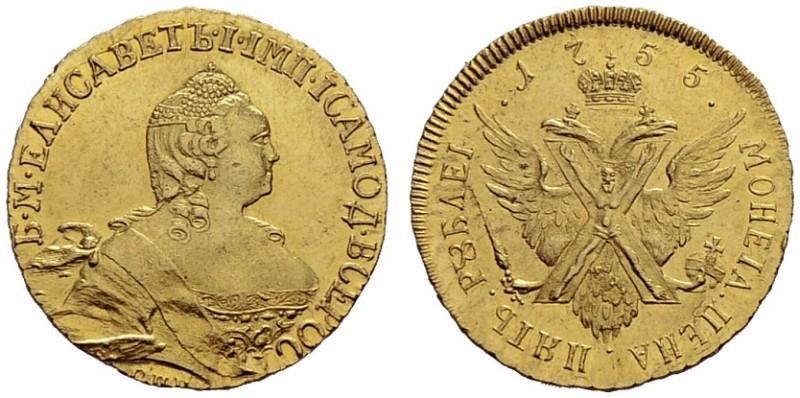 Что из перечисленного относится к тому же десятилетию, когда была выпущена данная монета? вступление России в Семилетнюю войнудеятельность Верховного тайного советаиздание Жалованной грамоты дворянствутретий раздел Речи ПосполитойЗадание 11 проверяет умение работать с изображениями (пример 5). Для успешного выполнения приведённого задания необходимо определить, что данная монета была выпущена в 1750-х гг. (на данной монете указан год выпуска – 1755), и вспомнить, что в этом десятилетии Россия вступила в Семилетнюю войну.Пример 6.В задании проверяется умение работать с логической схемой. Чтобы успешно выполнить данное задание, необходимо, во-первых, установить, какой именно элемент пропущен в схеме; во-вторых, используя знания по истории, вспомнить этот элемент и заполнить схему. В приведённой схеме пропущенным элементом является фамилия исторического деятеля, являющегося автором «Русской правды» – программного документа декабристов. Это выясняется в результате анализа схемы, по аналогии с блоком, находящимся справа (в верхней части этого блока указана фамилия Муравьёва, который является автором «Конституции»). Вспоминаем, что этим историческим деятелем является П.И. Пестель (в ответе, по аналогии с блоком справа, записываем фамилию – Пестель). При подготовке к выполнению заданий такого типа можно использовать составление кластеров и ментальных карт.Наиболее сложными заданиями в части 1 ОГЭ по истории являются задания на знание фактов истории культуры (пример 7).Пример 7.Ознакомьтесь с перечнем и изображениями памятников культуры и выполните задания 13 и 14.1. «Хожение за три моря»;2. «История о великом князе Московском»;3. «Слово о законе и благодати»4.                                                                              5.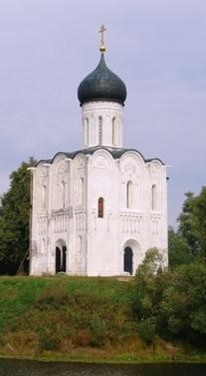 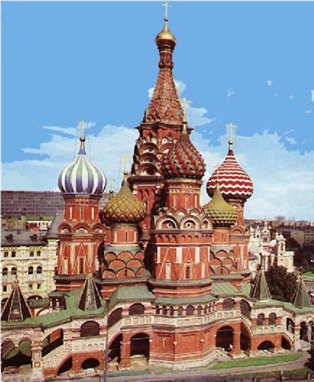 Какие из приведённых памятников культуры были созданы в XVI в.? Выберите два памятника культуры и запишите в таблицу цифры, под которыми они указаны.Создателем какого из приведённых памятников культуры является митрополит Иларион? Укажите порядковый номер этого памятника культуры.Трудность этих заданий заключается в том, что для их выполнения необходимо знать именно факты, непосредственно связанные с историей культуры, которую обучающиеся 9 классов зачастую знают хуже, чем политическую историю России. Одна из самых простых и доступных форм подготовки к выполнению данных заданий может быть информационная таблица. Таблица содержит приготовленные наборы изображений и задания к ним на подбор минимальной информации. Можно использовать программу Quizlet (есть бесплатный контент).При подготовке обучающихся к выполнению данного типа заданий следует регулярно обращаться к иллюстративному материалу, при организации работы с которым использовать методику по работе с памятками. Примерный алгоритм, отраженный в памятке:1.Что изображено на иллюстрации? Кто изображен на иллюстрации?2.Внимательно рассмотрите изображение на предмет наличия в нем тестовойинформации, которая может являться «подсказкой» для ответа.3. Рассмотрите возможные символы в изображении.4.Проанализируйте полученную информацию и сделайте вывод.Следует задействовать у учащихся различные каналы получения информации – аудиальный, визуальный и кинестетический. Одним из примеров аудиального восприятия информации по истории культуры может являться музыкальное сопровождение – прослушивание классических произведений, аудиозаписей произведений в исполнении самих авторов. Визуальное восприятие информации облегчается использованием презентаций, различных видеофрагментов на уроках. Но более эффективны те презентации, которые готовят сами учащиеся. При подборе материала к слайдам ученик, используя частично-поисковый метод, примеряет на себя роль исследователя, а при оформлении презентации – роль компьютерного художника-оформителя, что вызывает дополнительный интерес, а соответственно, усиливает мотивацию к изучению данных вопросов. Для визуального восприятия материала по культуре можно задействовать и интернет-ресурсы, а именно сайты музеев и сайты виртуальных путешествий и экскурсий. При изучении истории культуры можно использовать технологию проектной деятельности. Например, создание учащимися так называемого «культурного альбома» – подборки материала по храмовой архитектуре Древнерусского государства: изображение храма, его название, аннотация, описание архитектурного стиля, времени его постройки, имя правителя, при котором он был возведён, а также какой-нибудь интересный факт из истории храма. По итогам работы класса или параллели создается единый «культурный альбом» по изучаемому периоду.Рассматривая организацию изучения визуальных источников на уроках истории, О. Хлытина предлагает применять следующую методику:- прием "создания" исторического источника (картографирование, фотографирование, видеозапись)- прием изучения исторических источников на основе внешнего и внутреннего анализа. Внешний анализ включает в себя: выяснение происхождения источника, его тип и вид, определение ценности и ограниченности источника в изучении конкретной темы. Внутренний анализ автор предлагает разделить на несколько этапов (уровней):1. Чтение источника, во время которого учащиеся не только знакомятся с его образным содержанием, но и извлекают из него всевозможную информацию о прошлом, систематизируют материал.2. Комментирование, под которым понимается вписывание найденных событий и фактов в контекст изучаемой эпохи.3. Интерпретация переосмысление содержания источника в свете современных исторических знаний о периоде, информации письменных источников и пр.И.А. Билль дополняет методику О. Хлытиной методикой конструирования блоков предварительного обобщения на уроках. Каждый блок создается учащимися по предложенному учителем плану:- обнаружение исходного противоречия путем сопоставления различных визуальных источников с текстовыми и между собой.- постановка учебной задачи (проблемного вопроса, на который учащиеся будут самостоятельно искать ответ)- работа с блоком предварительного обобщения и картой, на которой учащиеся располагают визуальный ряд, выясняя, где и когда был создан тот или иной исторический памятник.На уроке картина используется с различными целями: как исходный источник знаний или как зрительная опора в рассказе учителя; как иллюстрирование изложения рассказа или как средство закрепления. Для раскрытия какого-либо процесса демонстрируется сразу несколько картин, например, чтобы показать изменения стилей архитектурных памятников в разные периоды истории. Как правило, изложению содержания новой для учеников картины отводится основное время на уроке. Методист В. Г. Карпов предложил следующие действия работы по картине на уроке:- учитель открывает или вывешивает картину в тот момент, когда по ходу объяснения подходит к описанию изображенного на ней; - дает учащимся некоторое время для восприятия в целом только что появившегося перед ними изображения;- начиная рассказ, указывает место и время действия;- дав общее описание обстановки, фона, на котором развернулось действие, останавливается на главном;- выявляет детали и частности;- в заключение делает общий вывод, указывает существенные признаки явления.Примерно по такому же плану возможно описание в ходе бecеды любой жанровой картины. Возможен также чисто искусствоведческий анализ произведения художника. На уроках анализируются картины по специально разработанным памяткам. Одну из таких памяток предлагает Н.И. Запорожец:  Имя автора и время создания произведения.  Содержание произведения: его сюжет, кто изображен, что изображено (передний план, центр, задний план, обстановка, в которой изображены люди, – интерьер помещения, пейзаж). Средства выражения: объемность, пропорциональность, перспективность, цвет.  Какие чувства и идеи вложил художник в свое творение?  Разбирая то или иное произведение художника, учеников в воспитательных целях следует знакомить с биографическими данными автора картины. Демонстрация портретов живописцев сопровождается описанием исторических личностей. В описание могут быть включены воспоминания людей, знавших изображенного на портрете, касающиеся его документы, письма, мемуары, отрывки из художественной литературы.Пример 8.Рассмотрите схему и выполните задания 8–10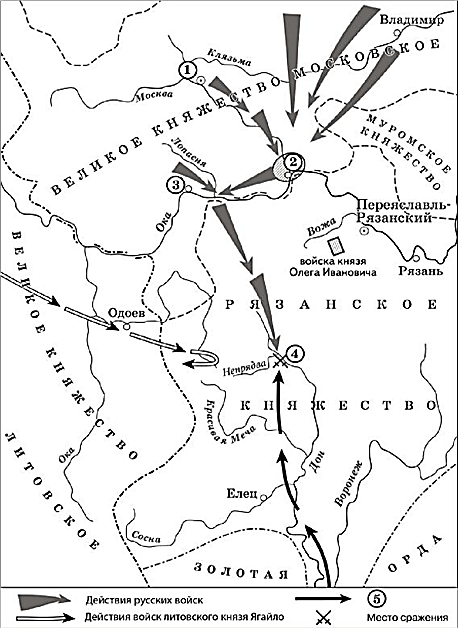 8. Укажите век, когда произошли события, обозначенные на схеме. Ответ запишите словом.9. Назовите военачальника, командующего войском, поход которого обозначен в легенде схемы цифрой «5».10. Прочитайте отрывок из сочинения историка и укажите цифру, обозначающую на схеме город, название которого пропущено в данном отрывке.«Московский князь призвал всех головы свои положить за землю русскую. Местом сбора русских войск был назначен город _________________. 25 августа великий князь московский прибыл в этот город. Его встретили на берегу реки Северки, притоке Москвыреки. На утро следующего дня было приказано всем воеводам с войсками выехать за город на Девичье поле. Здесь состоялся смотр русских войск перед походом. После совета воевод русские полки 26 августа оставили город и пошли к верховьям Дона».Для успешного выполнения задания 8 (пример 8) необходимо определить по информации, представленной на карте (схеме), что ситуация относится к XIV в. На это указывают значок сражения на реке Непрядве, обозначение расположения войск князя Олега Ивановича, обозначение действий войск литовского князя Ягайло и др.  Для успешного выполнения задания 9 необходимо найти в легенде схемы стрелку, обозначенную цифрой «5», и обратить внимание, что на схеме этой стрелкой обозначены действия войска, враждебного русскому. С учётом того, что схема посвящена Куликовской битве, правильным ответом будет «Мамай».  В задании 10 требуется соотнести информацию, данную в виде текста, с картографической информацией. Необходимо указать только цифру, которой обозначен на схеме город, название которого пропущено в отрывке, что можно сделать исключительно на основе анализа информации из данного отрывка и соотнесения этой информации со схемой. Читая текст, нужно обратить внимание, что город, обозначение которого нужно указать в ответе, был местом сбора русских войск, а на карте (схеме) показано, что русские войска (в легенде карты обозначены серыми стрелками) собираются в городе, обозначенном цифрой «2». Эта цифра и будет в данном случае правильным ответом. При подготовке к выполнению заданий по карте – схеме важно большое внимание уделять методике работы с контурными картами. Обучение работе с любой исторической картой начинается со знакомства с её легендой. Приведем общие правила использования исторической карты в обучении:1) все уроки истории проводятся с использованием карты или других картографических средств;2) использование карты целесообразно и необходимо на всех этапах обучения: визучении новой темы, при закреплении и обобщении изученного, при проверке знаний и умений школьников;3) параллельно с формированием знаний на основе карты должно вестись обучение школьников приемам учебной работы с различными типами картографических пособий;4) при переходе от одной карты к другой обеспечивается преемственность между ними либо путем соотнесения их с общей картой, либо с помощью характеристики их временных отношений;5) работа с настенной и настольными картами по возможности ведется параллельно и скоординировано;6) постоянным компонентом домашних заданий по истории является работа школьников с контурной картой.Объектом анализа может быть не только карта, но и картосхема, в связи с чем важно использовать методику по работе с картосхемой. Это средство должно быть освобождено от лишних деталей. Для аналитической работы на уроке и выполнения преобразующих заданий по картосхемам методисты предлагают в качестве примера военную тематику. Ученика привлекает идея военной операции, ее замысел, развитие маневра. В ходе такой деятельности ребята соединяют различные этапы битв в единое целое, группируют рисунки-картосхемы, обозначая буквами битву, а цифрами – последовательные этапы битв. Картосхемы могут использоваться в преподавании для выполнения тестовых заданий. Более высокий уровень деятельности школьников при работе с картографическим материалом – это выполнение творческих заданий. В классах среднего звена – это составление собственных маршрутов, проложение путей, прогнозирование хода битв, отыскание родины привычных для нас предметов, продуктов питания, одежды и др. Усложняя задания такого типа, можно предложить ребятам объяснить, как эти вещи попали с Востока в Западную Европу, из Европы в Россию, из Америки в Европу.Пример 9.Используя данные статистической таблицы, завершите представленные ниже суждения, соотнеся их начала и варианты завершения.Инвестиции различных стран в экономику России В задании 7 требуется на основе анализа статистической таблицы подобрать для каждого начала суждения вариант его завершения. Например, чтобы подобрать вариант завершения к началу суждения «А», необходимо найти в таблице строку «1890 год», и определить, чьи инвестиции были преобладающими. Это германские инвестиции (79 млн руб.).Последние три задания первой части КИМ (15,16,17) связаны с материалом всеобщей истории. Предложены 4 темы, к которым надо подобрать личность (задание 15), процесс (задание 16.) и источник (задание 17):1) греко-персидские войны2) Столетняя война3) Реформация в Германии4) война за независимость британских колоний в Северной АмерикеУчастником какого из перечисленных событий, процессов был М. Лютер? Укажите порядковый номер этого события или процесса.В ходе какого из перечисленных событий, процессов происходила осада Орлеана? Укажите порядковый номер этого события или процесса.К какому событию или процессу имеет непосредственное отношение данный исторический источник? Укажите порядковый номер этого события, процесса.«Неудобства всякого рода, происходящие от нашей связи с Англией, неисчислимы. Долг наш по отношению к самим себе и к человечеству вообще побуждает нас порвать эту связь. В самом деле, вследствие зависимости от Англии или даже в силу простой политической связи с ней мы невольно впутываемся в разные войны и раздоры, происходящие в Европе… Одним словом, и соображения о наших правах, и соображения о наших удобствах должны побуждать нас к отделению от Англии. И голос правды, и вопли убитых кричат нам: пора отделиться!»Баллы, которые выпускник может набрать за выполнение заданий с развёрнутым ответом (часть 2 экзаменационной работы) составляют около половины от общего количества баллов, поэтому очень важно правильно выполнить задания с развёрнутым ответом. Три из семи заданий с развёрнутым ответом – это задания на работу с письменным историческим источником (пример 10). Для выполнения данной группы заданий нужно знать содержание и участников событий, процессов истории зарубежных стран, уметь проводить атрибуцию текстового источника. Подготовку следует начать с ознакомления с Кодификатором проверяемых требований к результатам освоения основной образовательной программы основного общего образования и элементов содержания для проведения основного государственного экзамена по истории. Он содержит список важнейших событий (процессов, явлений) истории зарубежных стран, знание которых может проверяться в заданиях 15–17 ОГЭ.Пример 10.Прочитайте отрывок из летописи. «В тот год сказала дружина Игорю: "Отроки Свенельда изоделись оружием и одеждой, а мы наги. Пойдём, князь, с нами за данью, и себе добудешь, и нам". И послушал их Игорь – пошёл к древлянам за данью и прибавил к прежней дани новую, и творили насилие над ними мужи его. Взяв дань, пошёл он в свой город. Когда же шёл он назад, поразмыслив, сказал своей дружине: "Идите с данью домой, а я возвращусь и похожу ещё". И отпустил дружину свою домой, а сам с малой частью дружины вернулся, желая большего богатства. Древляне же, услышав, что идёт снова, держали совет с князем своим Малом: "Если повадится волк к овцам, то вынесет всё стадо, пока не убьют его; так и этот: если не убьём его, то всех нас погубит". И послали к нему, говоря: "Зачем идёшь опять? Забрал уже всю дань". И не послушал их Игорь; и древляне, выйдя из города Искоростеня, убили Игоря и дружинников его, так как было их мало… Ольга же была в Киеве с сыном своим, ребёнком _____________. Сказали же древляне: "Вот убили мы князя русского, возьмём жену его Ольгу за князя нашего Мала и сына её возьмём, и сделаем ему, что захотим"…»18. Укажите век, когда произошли описываемые события. Укажите имя, пропущенное    в отрывке.Почему, согласно летописи, древляне решили убить князя Игоря? Почему согласно летописи древлянам удалось победить дружину князя Игоря? Укажите одно любое последствие описываемых событий. Какой поступок, повлиявший на выбор веры киевским князем Владимиром, совершила упоминаемая в тексте Ольга?Задание 18 (пример 10) предполагает атрибуцию письменного исторического источника (указания авторства, событий, о которых идёт речь в документе, эпохи (года), когда был создан данный документ или произошли описываемые события, исторических деятелей, о которых идёт речь и т.п.). В приведённом задании надо внимательно прочитать текст, определить историческую ситуацию (восстание древлян, убийство князя Игоря) и вспомнить, что описываемые события произошли в X в., а сына княгини Ольги звали Святославом.В задании 19 требуется найти в тексте источника информацию, данную в явном виде. Ответ можно дать как в форме цитат, так и в форме сжатого самостоятельного воспроизведения основных идей соответствующих фрагментов текста. При ответе необходимо обратить внимание на точность передачи смысла положений текста, которые нужно указать. Например, правильным ответом на первый вопрос приведённого задания 19 может быть положение: «князь Игорь решил повторно собрать дань с древлян». Но если участник ОГЭ напишет «князь Игорь собирал дань, поэтому его решили убить», то это положение не будет принято в качестве верного ответа, так как смысл передан неверно: древлян возмутил именно повторный сбор дани, а не вообще сбор дани князем Игорем.Задание 20 проверяет умение привлекать контекстную информацию для выполнения учебных задач, связанных с содержанием исторического источника. Ответы на задание 20 должны быть максимально конкретными и полными. Например, поступок, повлиявший на выбор веры киевским князем Владимиром, который совершила княгиня Ольга, может быть указан следующим образом: «принятие христианства во время посещения Константинополя». Но если участник экзамена укажет поступок «поездка в Константинополь», то это положение не будет принято, так как не сама по себе поездка, а именно крещение Ольги повлияло на выбор веры князем Владимиром.На уроке следует использовать разнообразные источники, основываясь на принципе мульти перспективности (источники должны быть разных видов) временная перспектива, личные перспективы). Опорой в работе с источником становятся «фоновые знания», (окружающий контекст). На уроке следует использовать такое количество источников, чтобы их можно было детально изучать (не более 3). При организации работы учащихся c историческими источниками учителю важно на основе способов работы и осмысления текста выделять в деятельностной форме соответствующие умения:-понимать цели изучения исторических источников;-по ключевым идентифицирующим признакам определять авторство и время создания источника;-извлекать необходимую информацию;-определять основной и второстепенный материал;-понимать особенности языка текстов исторического источника разных жанров и стилей различных эпох (устаревшие слова и выражения, древние, средневековые источники);-оперировать извлеченной информацией: соотносить информацию источника с другой учебной информацией; применять информацию источника в качестве основной или контекстной.Для повышения эффективности выполнения заданий по анализу текста можно использовать технологию смыслового чтения. Развитие способностей смыслового чтения помогает овладеть искусством аналитического, интерпретирующего и критического мышления.  Владение навыками смыслового чтения способствует продуктивному обучению. Цель смыслового чтения – максимально точно и полно понять содержание текста, уловить все детали и практически осмыслить информацию. Это внимательное «вчитывание» и проникновение в смысл с помощью анализа текста. Владение навыками смыслового чтения, способствует развитию устной речи и, как следствие – письменной речи.Формирование навыков смыслового чтения осуществляется с учетом овладения обучающимися различными способами чтения, такими как:Аналитический или структурный (от целого к частному). Цель аналитического чтения – понять отношение автора к предмету или явлению и выявить факторы, повлиявшие на это отношение. Для того, чтобы проанализировать текст, читателю нужно определить: предмет, основной смысл текста, на какие смысловые или структурные части он делится, какие основные проблемы автор стремится решить.Синтетический или интерпретационный (от частного к целому). Цель синтетического чтения – выявить, какие задачи поставил автор в этом тексте и каким образом решил их. Для этого необходимо: обнаружить и интерпретировать самые важные слова в тексте, обнаружить и интерпретировать самые важные предложения, обнаружить и интерпретировать самые важные абзацы, определить, какие задачи автор решил, а с какими не справился.Критический или оценочный. Цель его – оценить авторский текст и решить, согласен ли читатель с ним.Виды переработки текста в соответствии с технологией смыслового чтения:Составление плана (простого и/или сложного)- простой план предполагает деление текста на три части: вступление, основную часть, заключение. Сложный план делит каждую из трёх частей на подпункты.Составление тезисов – краткое изложение содержания цитатами из текста или своими словами.Составление конспекта – краткое, но более подробное, чем тезисы, изложение содержания текста.Составление реферата – изложение близкое к тексту, но не расчленённое, как это допускается в конспекте, а связное. От текста отличается меньшими размерами и наличием собственных выводов.Составление аннотации – краткая характеристика в виде перечисления главных вопросов, помещается на оборотной стороне титульного листа, состоит из трёх-четырёх предложений.Составление рецензии – анализ текста с указанием его лексических, синтаксических, стилистических и других особенностей.Составление отзыва - изложение впечатления от знакомства с текстом (с возможным указанием его особенностей).Для проверки понимания смысла прочитанного можно предложить обучающимся следующие задания:Расскажите о собственном опыте, связанном каким-либо образом с утверждением автора,Можете ли вы привести примеры по теме высказывания,Проведите опыт, подтверждающий научное высказывание. Если это возможно, найдите в тексте абзацы, которые содержат подтверждения и основные аргументы к ним.Найдите абзац, в котором содержится вывод, и подтвердите его основаниями из текста,Переформулируйте определения, правила, выводы, переведите прочитанное на «свой» язык,Представьте основное содержание текста в виде плана, схемы, таблицы, рисунка,Потренируйтесь в запоминании прочитанного (пересказ, повторение определений, правил),Заполните таблицу:Задание на установление объяснение причинно-следственных связей представлено в работе на позиции 21 (пример 11).Пример 11.Что из перечисленного стало одной из причин (предпосылок) начала проведения в России Великих реформ 1860–1870-х гг.?– неудачное завершение русско-японской войны; – покушение Д. В. Каракозова на императора Александра II; – неудачи России в Крымской войне; – создание организации «Народная воля».Объясните, как выбранное Вами положение связано с началом проведения в России Великих реформ 1860–1870-х гг.При выполнении данного задания (пример 11) выпускник должен определить одну из причин (предпосылок) начала проведения в России Великих реформ 1860–1870-х гг. (неудачи России в Крымской войне), а затем объяснить, почему неудачи в Крымской войне привели к началу Великих реформ. Наиболее сложным этапом выполнения этого задания является объяснение. Участник ОГЭ может составить (на черновике) логическую цепочку, в которой будут представлены все необходимые звенья, связывающие неудачи России в Крымской войне и начало Великих реформ. Например: неудачи России в Крымской войне → понимание правящими кругами слабости России в определённых сферах, связанных с ведением войны → осознание губительной роли крепостного права для развития этих сфер → проведение Великих реформ. Затем нужно связать эти звенья в единую формулировку ответа и записать ответ. Ответ может быть следующим: «Неудачи в Крымской войне продемонстрировали экономическое отставание России от сильнейших европейских держав. Причиной этого отставания было существование крепостного права, которое создавало нехватку рабочей силы, препятствовало повышению эффективности труда и тем самым сдерживало развитие промышленности. В результате правящая верхушка осознала необходимость отмены крепостного права, что, в свою очередь, привело к необходимости проведения других реформ».  При подготовке к выполнению данного задания можно использовать метод ситуационного упражнения, когда ведется анализ предложенного теста (с полной исторической справкой и подробным описанием ситуации).В задании 22 требуется найти ошибки в тексте (пример 12).Пример 12.Прочитайте текст, который содержит две фактические ошибки. В период правления Николая I большое внимание уделялось вопросам идеологии. Министр народного просвещения граф С.С. Уваров выработал формулу «православие, демократия, народность», которая должна была определять основное направление официальной политики. Общественная жизнь страны в это время характеризовалась наличием различных кружков, где главную роль играли так называемые декабристы и славянофилы, спорившие о судьбе России и её исторических перспективах. Найдите фактические ошибки и исправьте их. Ответ оформите следующим образом (обязательно заполните обе колонки таблицы).Для выполнения задания (пример 12) нужно внимательно прочитать отрывок, вспомнить соответствующий материал по истории России, найти две фактические ошибки и исправить их (в приведённом примере: «православие, демократия, народность» – «православие, самодержавие, народность»; декабристы и славянофилы – западники и славянофилы). Необходимо обратить особое внимание на оформление ответа к данному заданию: рекомендуется оформить ответ в виде приведённой в задании таблицы, причём, необходимо указать как положения текста, в которых допущены ошибки, так и исправленные положения текста. Если участник ОГЭ напишет исправленное положение текста, но не напишет положение текста, в котором была допущена ошибка, то ответ не будет принят. При подготовке к выполнению данного задания на уроке можно использовать учебные тексты с ошибками. На первом этапе предлагать обучающимся найти и подчеркнуть ошибки в тексте, затем – выписать ошибочное положение и исправить его. При этом, изначально можно ориентировать школьников на количество ошибок (например, 4), затем предлагать самостоятельно выявить их количество.Задание 23 нацелено на проверку умения сравнивать исторические события, процессы, явления. Задание не предполагает проведение полноценного сравнения:  участнику экзамена нужно указать только общее или только различия (пример 13). Пример 13.Задание, в котором необходимо указать только общие черты. 23. Внешняя политика Российской империи при Николае I отличалась от внешней политики Александра I. Однако внешнеполитические действия этих императоров имели и много общего. Приведите любые две общие черты.Задание, в котором необходимо указать только различия.23. В 30-е гг. XIX в. в философско-литературных кружках западники и славянофилы спорили о будущем России, искали решение практических вопросов русской жизни. Будучи либералами по убеждениям, они считали перемены в России необходимыми. Но направления преобразований они понимали по-разному. Приведите не менее двух различий во взглядах западников и славянофилов о направлениях преобразований.В примере 13 приведены две разновидности заданий 23: с требованием указать общие черты и с требованием указать различия. При ответе на задания обеих разновидностей необходимо строго следовать условию задания. Например, ответ на приведённое задание, в котором необходимо указать только общие черты «в периоды правлений Николая I и Александра I предпринимались попытки решения крестьянского вопроса» будет признан неверным, так как он затрагивает исключительно внутреннюю политику, а в задании идёт речь о внешней политике.При ответе на задание 23, в котором необходимо указать только различия, необходимо написать про оба сравниваемых объекта, указав, в чём состоит различие. Если в ответе участника ОГЭ верно характеризуется только один из сопоставляемых объектов (приведены верные факты, признаки и т.п.), но не содержится указаний на различие, то баллов за такой ответ выпускник не получит. Например, ответ на приведённое в примере 13 задание «западники считали, что Россия идёт по тому же пути, что и европейские страны» нельзя считать правильным, так как он не содержит указания на различие в позиции западников и славянофилов, т.е. требование задания не выполнено. Из названной позиции западников не становится ясна позиция славянофилов по вопросу об историческом пути России. Требование задания будет выполнено, если ответ будет иметь следующий вид: «западники считали… а славянофилы…» или «в отличие от западников, которые считали, что… славянофилы считали…». При подготовке к выполнению данного задания учитель может предложить обучающимся следующую памятку-алгоритм:1. Внимательно прочитай текст задания. Обрати внимание на то, что следует записать: сходства или различия.2. Определи исторический период, описываемый в задании. Вспомни важнейшие события этого периода: даты, имена, факты.3. Сформулируй критерии сравнения двух объектов, указанных в задании (2-3 критерия).4. Выполни задания.Можно применять методику сравнительно–исторического анализа. Приёму сравнения на уроках истории можно начинать обучать с 5 класса. Прежде всего, учащиеся знакомятся с таким определением: сравнение – это установление сходства или различия между парными объектами. В дополнение к этому учащимся предлагается план, по которому осуществляется сравнение: 1. Перечень признаков, по которому осуществляется сравнение. 2. Сравнение по признакам сходства (сопоставление). 3. Сравнение по признакам различия (противопоставление). 4. Полное сравнение (установление признаков сходства и различия).Задание 24 является заданием-задачей на проверку умений, связанных с анализом исторической ситуации. Это задание имеет следующую структуру. В условии предлагается конкретная ситуация, которая непосредственно связана с масштабным историческим событием, явлением, процессом, изучаемым в курсе истории. От участника ОГЭ требуется назвать три элемента данной ситуации, одним из которых является какой-либо исторический деятель, связанный с ситуацией, и ещё одним – причинно-следственная связь, которая характеризует данную ситуацию (пример 14).Пример 14.Будущий известный писатель, гимназист из Одессы, был отчислен из пятого класса гимназии после издания документа, вошедшего в историю как циркуляр «о кухаркиных детях». Причиной стало, как он писал в автобиографической повести, его «низкое происхождение».Назовите императора, в период правления которого был издан упомянутый циркуляр.Укажите название политики, проводившейся в период правления этого императора, нацеленной на пересмотр преобразований, проведённых его отцом. Почему, по мнению правительства, дети «низкого происхождения» не должны были получать гимназическое образование?При выполнении данного (пример 14) задания необходимо строго следовать изложенным в нём требованиям. Ответы должны быть чёткими и полными. Например, в ответе на данное задание должен быть указан император Александр III. Если участник экзамена даст ответ «Александр», то такой ответ принят не будет, так как в истории России было три императора с именем Александр, и непонятно, кого именно экзаменуемый имеет в виду. Ответ на вопрос 3 данного задания должен содержать полное объяснение причины нежелания правительства предоставлять детям «низкого происхождения» возможность получения гимназического образования, например: «правительство считало, что основной движущей силой революционного движения являются студенты и образованные люди из "неблагородных слоёв", и с помощью циркуляра "о кухаркиных детях" стремилось препятствовать возможности представителям "низших сословий" стать студентами». Ответы, лишённые конкретного содержания, не будут приняты. Например, ответ «правительство не хотело, чтобы дети "низкого происхождения" были умными» принят не будет, так как не объясняет причину, по которой правительство не желало принимать этих детей в гимназии, а значит и не желало, чтобы они были умными».  При подготовке к выполнению данного задания можно использовать метод ситуационного упражнения.Знания выступают основой для достижения высокого результата на экзамене. Но также важны и умения, которые проверяются в приведённых заданиях. Практика показывает, что знаниями и умениями обладают те школьники, которые интересуются историей, уделяют много времени её изучению, стремятся не только запомнить, но и понять исторические события, процессы, явления.При подготовке к OГЭ по истории рекомендуется использовать открытый банк заданий OГЭ, размещённый на сайте ФГБНУ «ФИПИ». Задания открытого банка по истории, разделены на три тематических группы: «Древность и Средневековье», «Новое время», «Новейшая история». Обратите внимание, что Вам понадобятся задания только из групп «Древность и Средневековье» и «Новое время», так как задания по истории России после 1914 г. не будут включаться в КИМ ОГЭ в 2022 г. Открытый банк сформирован из новых заданий и из заданий прошлых лет, которые уже были использованы при проведении ОГЭ. Поэтому в открытом банке представлены как задания, которые используются в ОГЭ 2022 г., так и задания, которые уже не используются. Однако все задания, которые размещены в открытом банке в группах «Древность и Средневековье» и «Новое время», можно эффективно использовать для подготовки к экзамену, так как все они по содержанию соответствуют заданиям ОГЭ 2022 г. и нацелены на проверку актуальных для ОГЭ по истории 2022 г. знаний и умений.При подготовке к ОГЭ по истории можно использовать учебные пособия, содержащие задания и типовые варианты ОГЭ.При подготовке к экзамену по истории могут быть полезны следующие ресурсы, ссылки на которые Вы можете найти в специализированном разделе сайта ФГБНУ «ФИПИ» или по ссылке http://fipi.ru/materials Официальный информационный портал государственной итоговой аттестации по программам основного общего образования (http://www.gia.edu.ru); Открытый банк заданий ОГЭ;Кодификатор проверяемых требований к результатам освоения основной образовательной программы основного общего образования и элементов содержания для проведения основного государственного экзамена по истории, Спецификация контрольных измерительных материалов для проведения в 2022 году основного государственного экзамена по истории, Демонстрационный вариант контрольных измерительных материалов основного государственного экзамена 2022 г. по истории.2.7.4.2. Рекомендации по организации дифференцированного обучения школьников с разным уровнем предметной подготовкиВажно обеспечить дифференцированный подход к обучению как школьников, испытывающих затруднения, так и одаренных детей, учитывая индивидуальные способности и потребности с использованием разных видов деятельности. Для этого можно использовать различные формы организации самостоятельной работы обучающихся в урочной и внеурочной деятельности (например, онлайн – лекции и тренажёры). При организации повторения изученного материала следует уделять внимание курсу всеобщей истории. Для группы учащихся, рискующих не преодолеть минимальный порог, важно совершенствовать систему повторения, включая в систему текущего, материал, актуализирующий знания 5–8 классов. Для этого целесообразно использовать в процессе урочной деятельности составление лент времени, таблиц, схем. Для группы учащихся с удовлетворительным уровнем исторической подготовки важно акцентировать внимание на работе с картой, картой-схемой (как в качестве домашнего задания, так и на уроке), историческим источником (поиск информации в тексте), визуальным рядом (атрибуция). Для группы учащихся с высоким уровнем исторической подготовки следует обращаться к развитию навыков работы с картами, документами, иллюстрациями, переходя от уровня атрибуции к анализу. Обучающимся данной группы целесообразно предлагать индивидуальные траектории подготовки со смещением акцентов в сторону самостоятельной деятельности.  Приемы сравненияПриемы сравненияПриемы сравненияПриемы сравненияСодержаниеСравнительное описаниеСравнительное объяснениеСравнительная характеристикаПостановка задачи- установи сходства и различия, изменения в развитии явлений по одним и тем же существенным признакам;- определи значимые признаки объектовустанови причинные, причинно-следственные и историко-генетические связи;установи исторические закономерности при комплексном сопоставлении,совершенствуй мыслительныеоперации (анализ, синтез, абстракция…)Действия– расскажи сначала об одном объекте, затем о другом;– расскажи, опираясь напротивопоставление по отдельным признакам,качествам объектов;– определи значимые признаки объектов;– сделай вывод– всесторонне изучи объекты сравнения;– с помощью имеющейся информации сделайумозаключение о причинахизменений, различий;– помни, что отвечаешь на вопрос: «Почему?»– выдели более широкий спектр линий сравнения и признаков;– выдели причины различий исходств, особенности объектовсравнения через классификацию;анализ и сопоставления проводи в логической последовательности; – сделай вывод по схеме: сходства, отличия, особенностиПрименениеэтап ознакомления с темой или тематическим блоком- повторительно-обобщающие уроки;- при углубленном рассмотрении частных вопросовэтап отработки умений или обобщения, повторенияПознавательно-исторические уменияОбщелогические уменияОбщеучебные умения- первичное изучение исторического источника: описание внешнего вида, соотнесение его с определенным типом, видом;- поиск информации в источнике;- объяснение исторических терминов, понятий, крылатых выражений, оперирование ими;- изложение причин и следствий исторических событий, явлений;- сравнение описаний исторических событий, явлений, личностей, нахождение в них общего и различного;-оценивание важнейших исторических событий, достижений культуры России с древнейших времён и Средневековья;- составление характеристики исторического деятеля, высказывание и обоснование своего отношения к его деятельности;- составление описания памятников истории России.- разделение содержания текста на законченные смысловые части;- выделение существенных признаков факта, события;-обобщение извлеченного материала;- формулирование несложных выводов.- составление рассказа об историческом событии, явлении, деятеле;- составление плана, таблиц, схем, хронологических рядов, опорных конспектов по памятке;- выполнение творческих работ: написание рассказов, «историй», подготовка небольших сообщений.СОБЫТИЯГОДЫА) Ледовое побоище1) 1242 г.Б) отмена крепостного права в России2) 1380 г.В) принятие Соборного уложения царя Алексея Михайловича3) 1649 г.4)1762 г.5) 1861 г.Номер предложения, содержащегоНомер предложения, содержащегоНомер предложения, содержащеготезис 1 факт 1 тезис 2 факт 2 Ответ: ГодФранцияАнглияГермания188031,4  млн руб.30,1  млн руб.29,8  млн руб.189066,6  млн руб.35,3  млн руб.79,0  млн руб.НАЧАЛА СУЖДЕНИЙВАРИАНТЫ ЗАВЕРШЕНИЯ СУЖДЕНИЙА) Согласно данной таблице в наибольшейстепени за 10 лет увеличились1) увеличилисьА) Согласно данной таблице в наибольшейстепени за 10 лет увеличились2) германские инвестицииБ) Согласно данной таблице к концу XIX в. иностранные инвестиции в российскую экономику3) английские инвестицииБ) Согласно данной таблице к концу XIX в. иностранные инвестиции в российскую экономику4) французские инвестицииБ) Согласно данной таблице к концу XIX в. иностранные инвестиции в российскую экономику5) сократилисьВ) Согласно данной таблице наиболее слабой динамикой в конце XIX в. характеризовалисьКлючевые словаСмысловые предложенияОсновной смысл текстаПоложение текста, в котором допущена ошибка Исправленное положение текста1)2)